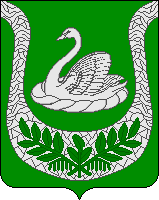 Администрация муниципального образования«Фалилеевское сельское поселение»муниципального образования«Кингисеппский муниципальный район»Ленинградской областиПОСТАНОВЛЕНИЕ  От  15.01. 2018г    № 2  Об утверждении  норматива   стоимости1кв.м  общей  площади жилья в МО«Фалилеевское  сельское поселение»на 1 квартал     2018 года      В  целях  реализации  на территории   муниципального  образования «Фалилеевское сельское поселение» федеральных, региональных и муниципальных  целевых программ, направленных  на улучшение  жилищных условий граждан, в соответствии с  Методическими  рекомендациями  по определению  норматива стоимости 1 кв.м общей площади  жилья  в муниципальных образованиях  Ленинградской области и стоимости 1 кв.м  общей  площади жилья в сельской местности  Ленинградской области, утвержденных  распоряжением Комитета  по строительству Ленинградской области от 04.12.2015г № 552,  Приказом  Министерства  строительства  и  жилищно – коммунального хозяйства  РФ  от 20.12.2017г. № 1691 /пр   администрация   МО «Фалилеевское сельское поселение»ПОСТАНОВЛЯЕТ:          1.Утвердить  на 1 квартал  2018 года  норматив  стоимости    общей площади  жилого  помещения в  МО «Фалилеевское сельское поселение»  в размере  43099  рублей( в соответствии с Приложением).          2.Опубликовать  настоящее  постановление  в средствах  массовой   информации и       поместить  на официальном   сайте  администрации  муниципального образования «Фалилеевское сельское поселение» в сети «Интернет».   3. Контроль  за исполнением  данного  постановления  оставляю за  собой.   Главы администрации  МО «Фалилеевское сельское поселение»:                                        С.Г.ФилипповаИсполнитель:  Петухова Н.И..8-813-75-66-466Приложение к Постановлению администрацииМО «Фалилеевское  сельское поселение»                                                                                                                                              от 15.01.2017г№2  Расчет  норматива    стоимости 1 кв.м. общей площади жилья на территории  МО «Фалилеевское сельское поселение» муниципального образования «Кингисеппский муниципальный район» в рамках реализации   целевой программы « Жилище»  на 2015-2020годы, подпрограмм «Жилье для  молодежи» и « Поддержка  граждан, нуждающихся  в улучшении  жилищных   условий, на основе  принципов  ипотечного кредитования в Ленинградской области годы      государственной программы Ленинградской области «Обеспечение  качественным жильем  граждан  на территории    Ленинградской области  на 1 квартал  2018 год Средние  показатели  стоимости:СТ.. КРЕДИТ  =  46841руб. ОАО «Ленинградское  обл. жилищное  агентство  ипотечного кредитования -  51260руб. Санкт- Петербургский РФ АО «Россельхозбанк» -              42422,руб.СТ. СТРОЙ = 48500руб. ООО «Финнранта Строй  -    47000руб.  АО  «Тараформ»             -       50000 руб.СТ.ДОГ  =  30583руб. ООО «Гарант –сервис»     -                                  21333руб. ООО «Группа Компаний  «Альянс Плюс»    -    48333руб.   Агенство «Градъ   Недвижимость»     -              22083руб. СТ.СТАТ.  = 52919руб.«Петростат»  Ср.кв.м = (Ст кред.*0,92  +Ст. дог*0,92  + Ст. строй  + Ст. стат.) :4  =                   (46841  х 0,92   +30583  х 0,92  + 48500     +52919) :  4  =  43162Ср.кв.м.  = 43162  х 1,013  = 43723 руб.        В соответствии с Методическими  рекомендациями  по определению  норматива стоимости   общей площади  в муниципальных  образованиях  Ленинградской области  и стоимости  1кв. м общей площади в сельской местности  Ленинградской области, утвержденных  распоряжением  Комитета  по строительству  Ленинградской области  от 01.12.2015г.  № 552,   норматив   одного квадратного метра общей площади  жилья  на территории  поселения  не должен   выше средней  рыночной  стоимости   общей площади жилья  по Ленинградской области,  установленной  Министерством  строительства  и жилищно- коммунального  хозяйства  РФ.         Приказом  Министерства строительства  и жилищно- коммунального  хозяйства  РФ  от 20.12.2017.г № 1691/пр  утвержден  норматив  стоимости  1 квадратного  метра  общей  площади   жилого  помещения  по Ленинградской области  на 1квартал  2018года  в размере 43099руб.Таким образом,  на 1квартал 2018года  утверждаемый  СТ. кВ. м  =   43099рублей